Publicado en Barcelona el 11/12/2017 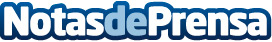 A punto para la Navidad con el Plan 'Pre XMas' de MetropolitanLa cadena ha preparado un plan previo a las fiestas navideñas que abarca tres áreas esenciales: nutrición, entrenamiento personal y belleza. Además, del 11 al 17 de diciembre Metropolitan llenará todos sus centros de magia gracias a sorteos, promociones y productos que se convertirán en el regalo ideal para estas NavidadesDatos de contacto:Carmen Ortega-MonasterioNota de prensa publicada en: https://www.notasdeprensa.es/a-punto-para-la-navidad-con-el-plan-pre-xmas Categorias: Nutrición Otros deportes Belleza http://www.notasdeprensa.es